[ESCRIBE AQUÍ UN RESUMEN BREVE DEL ESTADO ACTUAL DEL PROYECTO CON RESPECTO DE LA SEMANA ANTERIOR][ESCRIBE AQUÍ EVENTOS IMPORTANTES QUE HAYAN SUCEDIDO EN LA SEMANA O HECHOS A TOMAR EN CUENTA PARA LAS ACCIONES A SEGUIR. TAMBIÉN PUEDES INCLUIR RECOMENDACIONES ADICIONALES.][][][INFORMACIÓN DE CONTACTO]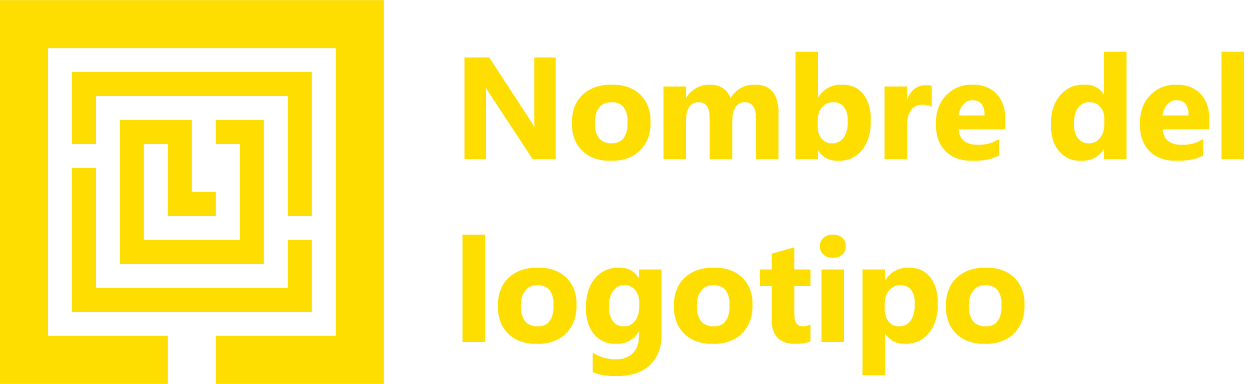 REPORTE DE ACTIVIDADES SEMANALESREPORTE DE ACTIVIDADES SEMANALESREPORTE DE ACTIVIDADES SEMANALESREPORTE DE ACTIVIDADES SEMANALESREPORTE DE ACTIVIDADES SEMANALESPERIODO DEL REPORTEACTIVIDADES REALIZADAS% REALIZADOPERSONAL A CARGOCOMENTARIOSFECHALUNMARMIÉJUEVIEACCIONES A SEGUIRTAREASRESPONSABLE DE ENTREGANOTAS Y RECOMENDACIONES